赤峰松山医院门诊患者流行病学调查承诺书 	门诊号：	就诊科室：	姓名：	性别：	年龄：联系电话：	现住址：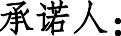 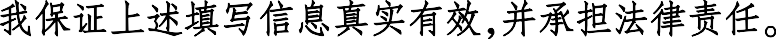 承诺人签字： 		 时	间：2020 年 	月 	日 	时 	分调 查 人 员： 		调查时间：2020 年 	月 	日 	时 	分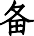 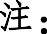 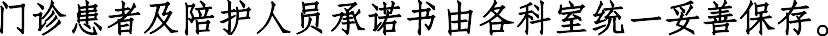 序号调	查	项	目调查结果备	注1您有发热及其它呼吸道症状吗？有 无2您在此前 14 天内，有过省外或境外旅行史或居住史吗？有 无3您在此前 14 天内，有与新冠肺炎确诊患者接触过吗？有 无4在此前 14 天内，您接触过外市，或者社区（村）内有病例报告的发热、有呼吸道症状患者吗？有 无5在此前 14 天内，您所在的社区（村）内有新冠疑似或确诊患者吗？有 无6在此前 14 天内，您与社区（村）内疫区归来人员有接触过吗？有 无7您在此前 14 天内，有接触过外地亲朋好友吗？有 无8您在此前 10 天内，有去过鼠疫流行区如锡林郭勒盟、乌兰察布市部分旗县区吗？有 无9您在此前 10 天内，接触过来自鼠疫区的疫源动物、动物制品、进入过鼠疫实验室或接触过鼠疫实验用品吗？有 无10您在此前 10 天内，剥离过鼠疫动物皮毛或取食过未充分煮熟的染疫兽肉吗？有 无